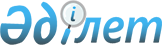 О внесении изменений и дополнений в решение районного маслихата от 24 декабря 2010 года № 154 "О бюджете Байганинского района на 2011-2013 года"
					
			С истёкшим сроком
			
			
		
					Решение маслихата Байганинского района Актюбинской области от 16 февраля 2011 года № 168. Зарегистрировано Департаментом юстиции Актюбинской области 18 февраля 2011 года № 3-4-108. Утратило силу в связи с истечением срока действия - письмо маслихата Байганинского района Актюбинской области от 7 февраля 2012 года № 05-11/197.
      Сноска. Утратило силу в связи с истечением срока действия - письмо маслихата Байганинского района Актюбинской области от 07.02.2012 № 05-11/197.
      В соответствии с пунктом 2 статьи 9, пунктом 5 статьи 104 и подпунктом 5 пункта 2 статьи 106 Бюджетного Кодекса Республики Казахстан от 4 декабря 2008 года № 95-IV и статьей 6 Закона Республики Казахстан от 23 января 2001 года № 148 "О местном государственном управлении и самоуправлении в Республике Казахстан" маслихат района РЕШАЕТ:
      1. Внести в решение районного маслихата от 24 декабря 2010 года № 154 "О бюджете Байганинского района на 2011-2013 годы" следующие изменения и дополнения:
      1) в пункте 1
      в подпункте 1)
      доходы
      цифры "2 113 387" заменить цифрами "2 109 887";
      в том числе
      поступление трансфертов
      цифры "695 452" заменить цифрами "691 952";
      в подпункте 2):
      затраты
      цифры "2 113 387" заменить цифрами "2 266 960,2";
      в подпункте 3):
      чистое бюджетное кредитование
      цифры "19 227,7" заменить цифрами "26 353,9";
      в том числе:
      бюджетные кредиты
      цифры "20 474" заменить цифрами "27 600,9";
      погашение бюджетных кредитов
      цифры "1 246,3" заменить цифрами "1 247";
      в подпункте 5):
      дефицит бюджета (профицит)
      цифры "-19 227,7" заменить цифрами "-190 554";
      в подпункте 6):
      финансирование дефицита бюджета
      (использование профицита)
      цифры "19 227,7" заменить цифрами "190 554".
      2) в пункте 5
      в абзаце 3
      цифры "10 000" заменить цифрами "6 500".
      3) приложения 1, 2, 3, 5 к указанному решению изложить в редакции согласно приложения 1, 2, 3, 5 к настоящему решению.
      2. Настоящее решение вводится в действие с 1 января 2011 года. Бюджет Байганинского района на 2011 год Бюджет Байганинского района на 2012 год Бюджет Байганинского района на 2013 год Бюджетные программы аульных (сельских) округов на 2011 год
					© 2012. РГП на ПХВ «Институт законодательства и правовой информации Республики Казахстан» Министерства юстиции Республики Казахстан
				
Председатель сессии маслихата:
Б.Тілеулі
Секретарь маслихата:
Б.ТурлыбаевПриложение № 1
к решению № 168 Байганинского районного маслихата
от 16 февраля 2011 года
Категория
Категория
Категория
Категория
Сумма (тысяч
тенге)
Класс
Класс
Класс
Сумма (тысяч
тенге)
Подкласс
Подкласс
Сумма (тысяч
тенге)
Наименование
Сумма (тысяч
тенге)
I.ПОСТУПЛЕНИЯ
2 109 887
Доходы
2 109 887
1
Налоговые поступления
1 409 713
01
Подоходный налог
80 490
2
Индивидуальный подоходный налог
80 490
03
Социальный налог
84 235
1
Социальный налог
84 235
04
Налоги на собственность
1 233 271
1
Hалоги на имущество
1 220 646
3
Земельный налог
1 525
4
Hалог на транспортные средства
9 800
5
Единый земельный налог
1 300
05
Внутренние налоги на товары, работы и услуги
10 195
2
Акцизы
925
3
Поступления за использование природных и других ресурсов
8 000
4
Сборы за ведение предпринимательской и профессиональной деятельности
1 140
5
Налог на игорный бизнес
130
08
Обязательные платежи, взимаемые за совершение юридически значимых действий и (или) выдачу документов уполномоченными на то государственными органами или должностными лицами
1 522
1
Государственная пошлина
1 522
2
Неналоговые поступления
6 722
01
Доходы от государственной собственности
3 700
5
Доходы от аренды имущества, находящегося в государственной собственности
3 700
04
Штрафы, пеня, санкции, взыскания, налагаемые государственными учреждениями, финансируемыми из государственного бюджета, а также содержащимися и финансируемыми из бюджета (сметы расходов) Национального Банка Республики Казахстан
22
1
Штрафы, пеня, санкции, взыскания, налагаемые государственными учреждениями, финансируемыми из государственного бюджета, а также содержащимися и финансируемыми из бюджета (сметы расходов) Национального Банка Республики Казахстан, за исключением поступлений от предприятий нефтяного сектора
22
06
Прочие неналоговые поступления
3 000
1
Прочие неналоговые поступления
3 000
3
Поступления от продажи основного капитала
1 500
03
Продажа земли и нематериальных активов
1 500
1
Продажа земли
1 500
4
Поступления трансфертов
691 952
02
Трансферты из вышестоящих органов государственного управления
691 952
2
Трансферты из областного бюджета
691 952
Функциональная группа
Функциональная группа
Функциональная группа
Функциональная группа
Функциональная группа
Сумма (тысяч
тенге)
Функциональная подгруппа
Функциональная подгруппа
Функциональная подгруппа
Функциональная подгруппа
Сумма (тысяч
тенге)
Администратор бюджетных программ
Администратор бюджетных программ
Администратор бюджетных программ
Сумма (тысяч
тенге)
Программа
Программа
Сумма (тысяч
тенге)
Наименование
Сумма (тысяч
тенге)
II.ЗАТРАТЫ
2 266 960,2
01
Государственные услуги общего характера
182 014,0
1
Представительные, исполнительные и другие органы, выполняющие общие функции государственного управления
150 514,0
112
Аппарат маслихата района
19 575,0
001
Услуги по обеспечению деятельности маслихата района
19 213,0
003
Капитальные расходы государственных органов
362,0
122
Аппарат акима района
44 870,0
001
Услуги по обеспечению деятельности акима района
44 870,0
123
Аппарат акима района в городе, города районного значения, поселка, аула, аульного округа
86 069,0
001
Услуги по обеспечению деятельности акима района в городе, города районного значения, поселка, аула, аульного округа
86 069,0
2
Финансовая деятельность
16 999,0
452
Отдел финансов района
16 999,0
001
Услуги по реализации государственной политики в области исполнения бюджета района и управления коммунальной собственностью района
16 339,0
003
Проведение оценки имущества в целях налогообложения
660,0
5
Планирование и статистическая деятельность
14 501,0
476
Отдел экономики, бюджетного планирования и предпринимательства района
14 501,0
001
Услуги по реализации государственной политики в области формирования, развития экономической политики, системы государственного планирования, управления района и предпринимательства
14 501,0
02
Оборона
17 060,0
1
Военные нужды
4 160,0
122
Аппарат акима района
4 160,0
005
Мероприятия в рамках исполнения всеобщей воинской обязанности
4 160,0
2
Организация работы по чрезвычайным ситуациям
12 900,0
122
Аппарат акима района
12 900,0
006
Предупреждение и ликвидация чрезвычайных ситуаций масштаба района
1 000,0
007
Мероприятия по профилактике и тушению степных пожаров районного (городского) масштаба, а также пожаров в населенных пунктах, в которых не созданы органы государственной противопожарной службы
11 900,0
04
Образование
1 599 586,9
1
Дошкольное воспитание и обучение
199 304,0
471
Отдел образования, физической культуры и спорта района
199 304,0
003
Обеспечение деятельности организаций дошкольного воспитания и обучения
199 304,0
2
Начальное, основное среднее и общее среднее образование
1 365 422,9
471
Отдел образования, физической культуры и спорта района
1 365 422,9
004
Общеобразовательное обучение
1 330 326,9
005
Дополнительное образование для детей
35 096,0
9
Прочие услуги в области образования
34 860,0
471
Отдел образования, физической культуры и спорта района
34 860,0
009
Приобретение и доставка учебников, учебно-методических комплексов для государственных учреждений образования района
8 418,0
010
Проведение школьных олимпиад, внешкольных мероприятий и конкурсов районного масштаба
16 842,0
020
Ежемесячные выплаты денежных средств опекунам (попечителям) на содержание ребенка сироты (детей-сирот), и ребенка (детей), оставшегося без попечения родителей
2 873,0
022
Обеспечение доступа организаций образования доступа к сети Интернет
5 127,0
023
Обеспечение оборудованием, программным обеспечением детей-инвалидов, обучающихся на дому
1 600,0
06
Социальная помощь и социальное обеспечение
145 169,0
2
Социальное обеспечение
129 225,0
451
Отдел занятости и социальных программ района
129 225,0
002
Программа занятости
42 440,0
004
Оказание социальной помощи специалистам здравоохранения, образования, социального обеспечения, культуры, проживающим в сельской местности, по приобретению топлива
10 418,0
005
Государственная адресная социальная помощь
600,0
007
Социальная помощь отдельным категориям нуждающихся граждан по решениям местных представительных органов
43 000,0
014
Оказание социальной помощи нуждающимся гражданам на дому
4 567,0
016
Государственные пособия на детей до 18 лет
24 900,0
017
Обеспечение нуждающихся инвалидов обязательными гигиеническими средствами и предоставление услуг специалистами жестового языка, индивидуальными помощниками в соответствии с индивидуальной программой реабилитации инвалида
3 300,0
9
Прочие услуги в области социальной помощи и социального обеспечения
15 944,0
451
Отдел занятости и социальных программ района
15 944,0
001
Услуги по реализации государственной политики на местном уровне в области обеспечения занятости и реализации социальных программ для населения
15 624,0
011
Оплата услуг по зачислению, выплате и доставке пособий и других социальных выплат
320,0
07
Жилищно-коммунальное хозяйство
100 596,2
1
Жилищное хозяйство
48 632,0
466
Отдел архитектуры, градостроительства и строительства района
48 632,0
003
Строительство жилья государственного коммунального жилищного фонда
35 299,0
004
Развитие и обустройство инженерно-коммуникационной инфраструктуры
13 333,0
2
Коммунальное хозяйство
16 972,2
458
Отдел жилищно-коммунального хозяйства, пассажирского транспорта и автомобильных дорог района
12 010,0
027
Организация эксплуатации тепловых сетей, находящихся в коммунальной собственности районов
5 500,0
029
Развитие системы водоснабжения
6 500,0
032
Развитие инженерно-коммуникационной инфраструктуры и благоустройство населенных пунктов в рамках реализации cтратегии региональной занятости и переподготовки кадров
10,0
466
Отдел архитектуры, градостроительства и строительства района
4 962,2
006
Развитие системы водоснабжения
4 962,2
3
Благоустройство населенных пунктов
34 992,0
123
Аппарат акима района в городе, города районного значения, поселка, аула (села), аульного (сельского) округа
11 596,0
008
Освещение улиц населенных пунктов
4 952,0
009
Обеспечение санитарии населенных пунктов
4 031,0
010
Содержание мест захоронений и погребение безродных
54,0
011
Благоустройство и озеленение населенных пунктов
2 559,0
458
Отдел жилищно-коммунального хозяйства, пассажирского транспорта и автомобильных дорог района
23 396,0
015
Освещение улиц населенных пунктов
5 000,0
018
Благоустройство и озеленение населенных пунктов
18 396,0
08
Культура, спорт, туризм и информационное пространство
118 899,0
1
Деятельность в области культуры
42 447,0
455
Отдел культуры и развития языков района
42 447,0
003
Поддержка культурно-досуговой работы
42 447,0
2
Спорт
5 000,0
471
Отдел образования, физической культуры и спорта района
5 000,0
014
Проведение спортивных соревнований на районном уровне
1 000,0
015
Подготовка и участие членов сборных команд района по различным видам спорта на областных спортивных соревнованиях
4 000,0
3
Информационное пространство
55 950,0
455
Отдел культуры и развития языков района
49 950,0
006
Функционирование районных библиотек
49 450,0
007
Развитие государственного языка и других языков народа Казахстана
500,0
456
Отдел внутренней политики района
6 000,0
002
Услуги по проведению государственной информационной политики через газеты и журналы
4 000,0
005
Услуги по проведению государственной информационной политики через телерадиовещание
2 000,0
9
Прочие услуги по организации культуры, спорта, туризма и информационного пространства
15 502,0
455
Отдел культуры и развития языков района
8 105,0
001
Услуги по реализации государственной политики на местном уровне в области развития языков и культуры
8 105,0
456
Отдел внутренней политики района
7 397,0
001
Услуги по реализации государственной политики на местном уровне в области информации, укрепления государственности и формирования социального оптимизма граждан
7 047,0
003
Реализация региональных программ в сфере молодежной политики
350,0
10
Сельское, водное, лесное, рыбное хозяйство, особо охраняемые природные территории, охрана окружающей среды и животного мира, земельные отношения
50 089,1
1
Сельское хозяйство
14 247,1
474
Отдел сельского хозяйства и ветеринарии района
10 536,0
001
Услуги по реализации государственной политики на местном уровне в сфере сельского хозяйства и ветеринарии
10 536,0
476
Отдел экономики, бюджетного планирования и предпринимательства района
3 711,1
099
Реализация мер социальной поддержки специалистов социальной сферы сельских населенных пунктов за счет целевого трансферта из республиканского бюджета
3 711,1
6
Земельные отношения
6 517,0
463
Отдел земельных отношений района
6 517,0
001
Услуги по реализации государственной политики в области регулирования земельных отношений на территории района 
6 517,0
9
Прочие услуги в области сельского, водного, лесного, рыбного хозяйства, охраны окружающей среды и земельных отношений
29 325,0
474
Отдел сельского хозяйства и ветеринарии района
29 325,0
013
Проведение противоэпизоотических мероприятий
29 325,0
11
Промышленность, архитектурная, градостроительная и строительная деятельность
7 581,0
2
Архитектурная, градостроительная и строительная деятельность
7 581,0
466
Отдел архитектуры, градостроительства и строительства района
7 581,0
001
Услуги по реализации государственной политики в области строительства, улучшения архитектурного облика городов, районов и населенных пунктов области и обеспечению рационального и эффективного градостроительного освоения территории района
7 581,0
12
Транспорт и коммуникации
11 825,0
1
Автомобильный транспорт
11 825,0
458
Отдел жилищно-коммунального хозяйства, пассажирского транспорта и автомобильных дорог района
11 825,0
023
Обеспечение функционирования автомобильных дорог
11 825,0
13
Прочие
32 092,0
3
Поддержка предпринимательской деятельности и защита конкуренции
2 340,0
476
Отдел экономики, бюджетного планирования и предпринимательства района
2 340,0
005
Поддержка предпринимательской деятельности
2 340,0
9
Прочие
29 752,0
451
Отдел занятости и социальных программ района
1 560,0
022
Поддержка частного предпринимательства в рамках программы "Дорожная карта бизнеса - 2020"
1 560,0
452
Отдел финансов района
4 400,0
012
Резерв местного исполнительного органа района
4 400,0
458
Отдел жилищно-коммунального хозяйства, пассажирского транспорта и автомобильных дорог района
4 975,0
001
Услуги по реализации государственной политики на местном уровне в области жилищно-коммунального хозяйства, пассажирского транспорта и автомобильных дорог
4 975,0
471
Отдел образования, физической культуры и спорта района
18 817,0
001
Услуги по обеспечению деятельности отдела образования, физической культуры и спорта
14 817,0
018
Капитальные расходы государственных органов
4 000,0
15
Трансферты
2 048,0
1
Трансферты
2 048,0
452
Отдел финансов района
2 048,0
006
Возврат неиспользованных (недоиспользованных) целевых трансфертов
2 048,0
ІII. ЧИСТОЕ БЮДЖЕТНОЕ КРЕДИТОВАНИЕ
26 353,9
Бюджетные кредиты
27 600,9
10
Сельское, водное, лесное, рыбное хозяйство, особо охраняемые природные территории, охрана окружающей среды и животного мира, земельные отношения
27 600,9
1
Сельское хозяйство
27 600,9
476
Отдел экономики, бюджетного планирования и предпринимательства района
27 600,9
004
Бюджетные кредиты для реализации мер социальной поддержки специалистов социальной сферы сельских населенных пунктов
27 600,9
Категория
Категория
Категория
Категория
Сумма (тысяч
тенге)
класс
класс
класс
Сумма (тысяч
тенге)
подкласс
подкласс
Сумма (тысяч
тенге)
Наименование
Сумма (тысяч
тенге)
1
2
3
4
5
5
Погашение бюджетных кредитов
1 247,0
01
Погашение бюджетных кредитов
1 247,0
1
Погашение бюджетных кредитов выданных из государственного бюджета
1 247,0
IV. Сальдо по операциям с финансовыми активами
0,0
V. Дефицит бюджета (профицит)
-190 554,0
VI. Финансирование дефицита бюджета (использование профицита)
190 554,0
Категория
Категория
Категория
Категория
Сумма (тысяч
тенге)
класс
класс
класс
Сумма (тысяч
тенге)
подкласс
подкласс
Сумма (тысяч
тенге)
Наименование
Сумма (тысяч
тенге)
1
2
3
4
5
7
Поступление кредитов
27 600,9
01
Внутренние государственные кредиты
27 600,9
2
Договора на получение кредитов
27 600,9
Функциональная группа
Функциональная группа
Функциональная группа
Функциональная группа
Функциональная группа
Сумма (тысяч
тенге)
Функциональная подгруппа
Функциональная подгруппа
Функциональная подгруппа
Функциональная подгруппа
Сумма (тысяч
тенге)
Администратор бюджетных программ
Администратор бюджетных программ
Администратор бюджетных программ
Сумма (тысяч
тенге)
Программа
Программа
Сумма (тысяч
тенге)
Наименование
Сумма (тысяч
тенге)
16
Погашение займов
1 247,0
1
Погашение займов
1 247,0
452
Отдел финансов района
1 247,0
008
Погашение долга местного исполнительного органа перед вышестоящим бюджетом
1 247,0
Категория
Категория
Категория
Категория
Сумма (тысяч
тенге)
класс
класс
класс
Сумма (тысяч
тенге)
подкласс
подкласс
Сумма (тысяч
тенге)
Наименование
Сумма (тысяч
тенге)
8
Используемые остатки бюджетных средств
164 200,1
01
Остатки бюджетных средств 
164 200,1
1
Свободные остатки бюджетных средств
164 200,1Приложение № 2
к решению № 168 Байганинского районного маслихата
от 16 февраля 2011 года
Категория
Категория
Категория
Категория
Сумма (тысяч
тенге)
Класс
Класс
Класс
Сумма (тысяч
тенге)
Подкласс
Подкласс
Сумма (тысяч
тенге)
Наименование
Сумма (тысяч
тенге)
I.ПОСТУПЛЕНИЯ
2 331 456
Доходы
2 331 456
1
Налоговые поступления
1 555 678
01
Подоходный налог
90 545
2
Индивидуальный подоходный налог
90 545
03
Социальный налог
95 670
1
Социальный налог
95 670
04
Налоги на собственность
1 357 746
1
Hалоги на имущество
1 345 121
3
Земельный налог
1 525
4
Hалог на транспортные средства
9 800
5
Единый земельный налог
1 300
05
Внутренние налоги на товары, работы и услуги
10 195
2
Акцизы
925
3
Поступления за использование природных и других ресурсов
8 000
4
Сборы за ведение предпринимательской и профессиональной деятельности
1 140
5
Налог на игорный бизнес
130
08
Обязательные платежи, взимаемые за совершение юридически значимых действий и (или) выдачу документов уполномоченными на то государственными органами или должностными лицами
1 522
1
Государственная пошлина
1 522
2
Неналоговые поступления
6 722
01
Доходы от государственной собственности
3 700
5
Доходы от аренды имущества, находящегося в государственной собственности
3 700
04
Штрафы, пеня, санкции, взыскания, налагаемые государственными учреждениями, финансируемыми из государственного бюджета, а также содержащимися и финансируемыми из бюджета (сметы расходов) Национального Банка Республики Казахстан
22
1
Штрафы, пеня, санкции, взыскания, налагаемые государственными учреждениями, финансируемыми из государственного бюджета, а также содержащимися и финансируемыми из бюджета (сметы расходов) Национального Банка Республики Казахстан, за исключением поступлений от предприятий нефтяного сектора
22
06
Прочие неналоговые поступления
3 000
1
Прочие неналоговые поступления
3 000
3
Поступления от продажи основного капитала
1 500
03
Продажа земли и нематериальных активов
1 500
1
Продажа земли
1 500
4
Поступления трансфертов
767 556
02
Трансферты из вышестоящих органов государственного управления
767 556
2
Трансферты из областного бюджета
767 556
Функциональная группа
Функциональная группа
Функциональная группа
Функциональная группа
Функциональная группа
Сумма (тысяч
тенге)
Функциональная подгруппа
Функциональная подгруппа
Функциональная подгруппа
Функциональная подгруппа
Сумма (тысяч
тенге)
Администратор бюджетных программ
Администратор бюджетных программ
Администратор бюджетных программ
Сумма (тысяч
тенге)
Программа
Программа
Сумма (тысяч
тенге)
Наименование
Сумма (тысяч
тенге)
II.ЗАТРАТЫ
2 331 456,0
01
Государственные услуги общего характера
202 418,0
1
Представительные, исполнительные и другие органы, выполняющие общие функции государственного управления
167 386,0
112
Аппарат маслихата района
21 769,0
001
Услуги по обеспечению деятельности маслихата района
21 769,0
122
Аппарат акима района
49 900,0
001
Услуги по обеспечению деятельности акима района
49 900,0
123
Аппарат акима района в городе, города районного значения, поселка, аула, аульного округа
95 717,0
001
Услуги по обеспечению деятельности акима района в городе, города районного значения, поселка, аула, аульного округа
95 717,0
2
Финансовая деятельность
18 905,0
452
Отдел финансов района
18 905,0
001
Услуги по реализации государственной политики в области исполнения бюджета района и управления коммунальной собственностью района
18 171,0
003
Проведение оценки имущества в целях налогообложения
734,0
5
Планирование и статистическая деятельность
16 127,0
476
Отдел экономики, бюджетного планирования и предпринимательства района
16 127,0
001
Услуги по реализации государственной политики в области формирования, развития экономической политики, системы государственного планирования, управления района и предпринимательства
16 127,0
02
Оборона
9 500,0
1
Военные нужды
4 000,0
122
Аппарат акима района
4 000,0
005
Мероприятия в рамках исполнения всеобщей воинской обязанности
4 000,0
2
Организация работы по чрезвычайным ситуациям
5 500,0
122
Аппарат акима района 
5 500,0
006
Предупреждение и ликвидация чрезвычайных ситуаций масштаба района
5 500,0
04
Образование
1 640 244,0
1
Дошкольное воспитание и обучение
206 503,0
471
Отдел образования, физической культуры и спорта района
206 503,0
003
Обеспечение деятельности организаций дошкольного воспитания и обучения
206 503,0
2
Начальное, основное среднее и общее среднее образование
1 400 166,0
471
Отдел образования, физической культуры и спорта района
1 400 166,0
004
Общеобразовательное обучение
1 361 136,0
005
Дополнительное образование для детей 
39 030,0
9
Прочие услуги в области образования
33 575,0
471
Отдел образования, физической культуры и спорта района
33 575,0
009
Приобретение и доставка учебников, учебно-методических комплексов для государственных учреждений образования района
9 362,0
010
Проведение школьных олимпиад, внешкольных мероприятий и конкурсов районного масштаба
18 730,0
020
Ежемесячные выплаты денежных средств опекунам (попечителям) на содержание ребенка сироты (детей-сирот), и ребенка (детей), оставшегося без попечения родителей
3 883,0
023
Обеспечение оборудованием, программным обеспечением детей-инвалидов, обучающихся на дому
1 600,0
06
Социальная помощь и социальное обеспечение
156 174,0
2
Социальное обеспечение
138 443,0
451
Отдел занятости и социальных программ района
138 443,0
002
Программа занятости
47 198,0
004
Оказание социальной помощи специалистам здравоохранения, образования, социального обеспечения, культуры, проживающим в сельской местности, по приобретению топлива
11 205,0
005
Государственная адресная социальная помощь
600,0
007
Социальная помощь отдельным категориям нуждающихся граждан по решениям местных представительных органов
43 000,0
014
Оказание социальной помощи нуждающимся гражданам на дому
5 079,0
016
Государственные пособия на детей до 18 лет
27 691,0
017
Обеспечение нуждающихся инвалидов обязательными гигиеническими средствами и предоставление услуг специалистами жестового языка, индивидуальными помощниками в соответствии с индивидуальной программой реабилитации инвалида
3 670,0
9
Прочие услуги в области социальной помощи и социального обеспечения
17 731,0
451
Отдел занятости и социальных программ района
17 731,0
001
Услуги по реализации государственной политики на местном уровне в области обеспечения занятости и реализации социальных программ для населения
17 375,0
011
Оплата услуг по зачислению, выплате и доставке пособий и других социальных выплат
356,0
07
Жилищно-коммунальное хозяйство
76 282,0
1
Жилищное хозяйство
46 769,0
466
Отдел архитектуры, градостроительства и строительства района
46 769,0
003
Строительство жилья государственного коммунального жилищного фонда
31 769,0
004
Развитие и обустройство инженерно-коммуникационной инфраструктуры
15 000,0
2
Коммунальное хозяйство
6 117,0
458
Отдел жилищно-коммунального хозяйства, пассажирского транспорта и автомобильных дорог района
6 117,0
027
Организация эксплуатации тепловых сетей, находящихся в коммунальной собственности районов
6 117,0
3
Благоустройство населенных пунктов
23 396,0
123
Аппарат акима района в городе, города районного значения, поселка, аула (села), аульного (сельского) округа
12 896,0
008
Освещение улиц населенных пунктов
5 841,0
009
Обеспечение санитарии населенных пунктов
4 483,0
010
Содержание мест захоронений и погребение безродных
60,0
011
Благоустройство и озеленение населенных пунктов
2 512,0
458
Отдел жилищно-коммунального хозяйства, пассажирского транспорта и автомобильных дорог района
10 500,0
015
Освещение улиц населенных пунктов
5 500,0
018
Благоустройство и озеленение населенных пунктов
5 000,0
08
Культура, спорт, туризм и информационное пространство
132 189,0
1
Деятельность в области культуры
47 205,0
455
Отдел культуры и развития языков района
47 205,0
003
Поддержка культурно-досуговой работы
47 205,0
2
Спорт
5 600,0
471
Отдел образования, физической культуры и спорта района
5 600,0
014
Проведение спортивных соревнований на районном уровне
1 100,0
015
Подготовка и участие членов сборных команд района по различным видам спорта на областных спортивных соревнованиях
4 500,0
3
Информационное пространство
62 143,0
455
Отдел культуры и развития языков района
55 543,0
006
Функционирование районных библиотек
54 993,0
007
Развитие государственного языка и других языков народа Казахстана
550,0
456
Отдел внутренней политики района
6 600,0
002
Услуги по проведению государственной информационной политики через газеты и журналы
4 400,0
005
Услуги по проведению государственной информационной политики через телерадиовещание
2 200,0
9
Прочие услуги по организации культуры, спорта, туризма и информационного пространства
17 241,0
455
Отдел культуры и развития языков района
9 014,0
001
Услуги по реализации государственной политики на местном уровне в области развития языков и культуры
9 014,0
456
Отдел внутренней политики района
8 227,0
001
Услуги по реализации государственной политики на местном уровне в области информации, укрепления государственности и формирования социального оптимизма граждан
7 837,0
003
Реализация региональных программ в сфере молодежной политики
390,0
10
Сельское, водное, лесное, рыбное хозяйство, особо охраняемые природные территории, охрана окружающей среды и животного мира, земельные отношения
55 998,0
1
Сельское хозяйство
16 670,0
474
Отдел сельского хозяйства и ветеринарии района
11 717,0
001
Услуги по реализации государственной политики на местном уровне в сфере сельского хозяйства и ветеринарии
11 717,0
476
Отдел экономики, бюджетного планирования и предпринимательства района
4 953,0
004
Ауылдық елді мекендердің әлеуметтік саласының мамандарын әлеуметтік қолдау шараларын іске асыру үшін бюджеттік кредиттер
0,0
099
Реализация мер социальной поддержки специалистов социальной сферы сельских населенных пунктов за счет целевого трансферта из республиканского бюджета
4 953,0
6
Земельные отношения
7 804,0
463
Отдел земельных отношений района
7 804,0
001
Услуги по реализации государственной политики в области регулирования земельных отношений на территории района
7 804,0
9
Прочие услуги в области сельского, водного, лесного, рыбного хозяйства, охраны окружающей среды и земельных отношений
31 524,0
474
Отдел сельского хозяйства и ветеринарии района
31 524,0
013
Проведение противоэпизоотических мероприятий
31 524,0
11
Промышленность, архитектурная, градостроительная и строительная деятельность
8 431,0
2
Архитектурная, градостроительная и строительная деятельность
8 431,0
466
Отдел архитектуры, градостроительства и строительства района
8 431,0
001
Услуги по реализации государственной политики в области строительства, улучшения архитектурного облика городов, районов и населенных пунктов области и обеспечению рационального и эффективного градостроительного освоения территории района
8 431,0
12
Транспорт и коммуникации
13 151,0
1
Автомобильный транспорт
13 151,0
458
Отдел жилищно-коммунального хозяйства, пассажирского транспорта и автомобильных дорог района
13 151,0
023
Обеспечение функционирования автомобильных дорог
13 151,0
13
Прочие
37 069,0
3
Поддержка предпринимательской деятельности и защита конкуренции
2 602,0
476
Отдел экономики, бюджетного планирования и предпринимательства района
2 602,0
005
Поддержка предпринимательской деятельности
2 602,0
9
Прочие
34 467,0
452
Отдел финансов района
12 456,0
012
Резерв местного исполнительного органа района
12 456,0
458
Отдел жилищно-коммунального хозяйства, пассажирского транспорта и автомобильных дорог района
5 533,0
001
Услуги по реализации государственной политики на местном уровне в области жилищно-коммунального хозяйства, пассажирского транспорта и автомобильных дорог
5 533,0
471
Отдел образования, физической культуры и спорта района
16 478,0
001
Услуги по обеспечению деятельности отдела образования, физической культуры и спорта
16 478,0
ІII. ЧИСТОЕ БЮДЖЕТНОЕ КРЕДИТОВАНИЕ
20 474,0
Бюджетные кредиты
20 474,0
10
Сельское, водное, лесное, рыбное хозяйство, особо охраняемые природные территории, охрана окружающей среды и животного мира, земельные отношения
20 474,0
1
Сельское хозяйство
20 474,0
476
Отдел экономики, бюджетного планирования и предпринимательства района
20 474,0
004
Бюджетные кредиты для реализации мер социальной поддержки специалистов социальной сферы сельских населенных пунктов
20 474,0
Категория
Категория
Категория
Категория
Сумма (тысяч
тенге)
класс
класс
класс
Сумма (тысяч
тенге)
подкласс
подкласс
Сумма (тысяч
тенге)
Наименование
Сумма (тысяч
тенге)
1
2
3
4
5
5
Погашение бюджетных кредитов
1 247,0
01
Погашение бюджетных кредитов
1 247,0
1
Погашение бюджетных кредитов выданных из государственного бюджета
1 247,0
IV. Сальдо по операциям с финансовыми активами
0,0
V. Дефицит бюджета (профицит)
-19 227,0
VI. Финансирование дефицита бюджета (использование профицита)
19 227,0
Категория
Категория
Категория
Категория
Сумма (тысяч
тенге)
класс
класс
класс
Сумма (тысяч
тенге)
подкласс
подкласс
Сумма (тысяч
тенге)
Наименование
Сумма (тысяч
тенге)
1
2
3
4
5
7
Поступление кредитов
20 474,0
01
Внутренние государственные кредиты
20 474,0
2
Договора на получение кредитов
20 474,0
Функциональная группа
Функциональная группа
Функциональная группа
Функциональная группа
Функциональная группа
Сумма (тысяч
тенге)
Функциональная подгруппа
Функциональная подгруппа
Функциональная подгруппа
Функциональная подгруппа
Сумма (тысяч
тенге)
Администратор бюджетных программ
Администратор бюджетных программ
Администратор бюджетных программ
Сумма (тысяч
тенге)
Программа
Программа
Сумма (тысяч
тенге)
Наименование
Сумма (тысяч
тенге)
16
Погашение кредитов
1 247,0
1
Погашение кредитов
1 247,0
452
Отдел финансов района
1 247,0
008
Погашение долга местного исполнительного органа перед вышестоящим бюджетом
1 247,0Приложение № 3
к решению № 168 Байганинского районного маслихата
от 16 февраля 2011 года
Категория
Категория
Категория
Категория
Сумма (тысяч тенге)
Класс
Класс
Класс
Сумма (тысяч тенге)
Подкласс
Подкласс
Сумма (тысяч тенге)
Наименование
Сумма (тысяч тенге)
I.ПОСТУПЛЕНИЯ
2 644 661
Доходы
2 644 661
1
Налоговые поступления
1 703 128
01
Подоходный налог
96 250
2
Индивидуальный подоходный налог
96 250
03
Социальный налог
102 165
1
Социальный налог
102 165
04
Налоги на собственность
1 492 996
1
Hалоги на имущество
1 480 371
3
Земельный налог
1 525
4
Hалог на транспортные средства
9 800
5
Единый земельный налог
1 300
05
Внутренние налоги на товары, работы и услуги
10 195
2
Акцизы
925
3
Поступления за использование природных и других ресурсов
8 000
4
Сборы за ведение предпринимательской и профессиональной деятельности
1 140
5
Налог на игорный бизнес
130
08
Обязательные платежи, взимаемые за совершение юридически значимых действий и (или) выдачу документов уполномоченными на то государственными органами или должностными лицами
1 522
1
Государственная пошлина
1 522
2
Неналоговые поступления
6 722
01
Доходы от государственной собственности
3 700
5
Доходы от аренды имущества, находящегося в государственной собственности
3 700
04
Штрафы, пеня, санкции, взыскания, налагаемые государственными учреждениями, финансируемыми из государственного бюджета, а также содержащимися и финансируемыми из бюджета (сметы расходов) Национального Банка Республики Казахстан
22
1
Штрафы, пеня, санкции, взыскания, налагаемые государственными учреждениями, финансируемыми из государственного бюджета, а также содержащимися и финансируемыми из бюджета (сметы расходов) Национального Банка Республики Казахстан, за исключением поступлений от предприятий нефтяного сектора 
22
06
Прочие неналоговые поступления
3 000
1
Прочие неналоговые поступления
3 000
3
Поступления от продажи основного капитала
1 500
03
Продажа земли и нематериальных активов
1 500
1
Продажа земли
1 500
4
Поступления трансфертов 
933 311
02
Трансферты из вышестоящих органов государственного управления
933 311
2
Трансферты из областного бюджета
933 311
Функциональная группа
Функциональная группа
Функциональная группа
Функциональная группа
Функциональная группа
Сумма (тысяч
тенге)
Функциональная подгруппа
Функциональная подгруппа
Функциональная подгруппа
Функциональная подгруппа
Сумма (тысяч
тенге)
Администратор бюджетных программ
Администратор бюджетных программ
Администратор бюджетных программ
Сумма (тысяч
тенге)
Программа
Программа
Сумма (тысяч
тенге)
Наименование
Сумма (тысяч
тенге)
II.ЗАТРАТЫ
2 644 661,0
01
Государственные услуги общего характера
205 450,0
1
Представительные, исполнительные и другие органы, выполняющие общие функции государственного управления
170 418,0
112
Аппарат маслихата района
22 003,0
001
Услуги по обеспечению деятельности маслихата района
22 003,0
122
Аппарат акима района
51 200,0
001
Услуги по обеспечению деятельности акима района
51 200,0
123
Аппарат акима района в городе, города районного значения, поселка, аула, аульного округа
97 215,0
001
Услуги по обеспечению деятельности акима района в городе, города районного значения, поселка, аула, аульного округа
97 215,0
2
Финансовая деятельность
18 905,0
452
Отдел финансов района
18 905,0
001
Услуги по реализации государственной политики в области исполнения бюджета района и управления коммунальной собственностью района
18 171,0
003
Проведение оценки имущества в целях налогообложения
734,0
5
Планирование и статистическая деятельность
16 127,0
476
Отдел экономики, бюджетного планирования и предпринимательства района
16 127,0
001
Услуги по реализации государственной политики в области формирования, развития экономической политики, системы государственного планирования, управления района и предпринимательства
16 127,0
02
Оборона
9 500,0
1
Военные нужды
4 000,0
122
Аппарат акима района
4 000,0
005
Мероприятия в рамках исполнения всеобщей воинской обязанности
4 000,0
2
Организация работы по чрезвычайным ситуациям
5 500,0
122
Аппарат акима района
5 500,0
006
Предупреждение и ликвидация чрезвычайных ситуаций масштаба района
5 500,0
04
Образование
1 714 240,0
1
Дошкольное воспитание и обучение
210 323,0
471
Отдел образования, физической культуры и спорта района
210 323,0
003
Обеспечение деятельности организаций дошкольного воспитания и обучения
210 323,0
2
Начальное, основное среднее и общее среднее образование
1 427 535,0
471
Отдел образования, физической культуры и спорта района
1 427 535,0
004
Общеобразовательное обучение
1 386 235,0
005
Дополнительное образование для детей
41 300,0
9
Прочие услуги в области образования
76 382,0
471
Отдел образования, физической культуры и спорта района
76 382,0
009
Приобретение и доставка учебников, учебно-методических комплексов для государственных учреждений образования района
9 400,0
010
Проведение школьных олимпиад, внешкольных мероприятий и конкурсов районного масштаба
19 800,0
020
Ежемесячные выплаты денежных средств опекунам (попечителям) на содержание ребенка сироты (детей-сирот), и ребенка (детей), оставшегося без попечения родителей
4 362,0
021
Внедрение системы электронного обучения в организациях среднего и технического профессионального образования
36 599,0
022
Обеспечение доступа организаций образования доступа к сети Интернет
4 921,0
023
Обеспечение оборудованием, программным обеспечением детей-инвалидов, обучающихся на дому
1 300,0
06
Социальная помощь и социальное обеспечение
159 184,0
2
Социальное обеспечение
141 453,0
451
Отдел занятости и социальных программ района
141 453,0
002
Программа занятости
47 198,0
004
Оказание социальной помощи специалистам здравоохранения, образования, социального обеспечения, культуры, проживающим в сельской местности, по приобретению топлива
11 205,0
005
Государственная адресная социальная помощь
600,0
007
Социальная помощь отдельным категориям нуждающихся граждан по решениям местных представительных органов
46 010,0
014
Оказание социальной помощи нуждающимся гражданам на дому
5 079,0
016
Государственные пособия на детей до 18 лет
27 691,0
017
Обеспечение нуждающихся инвалидов обязательными гигиеническими средствами и предоставление услуг специалистами жестового языка, индивидуальными помощниками в соответствии с индивидуальной программой реабилитации инвалида
3 670,0
9
Прочие услуги в области социальной помощи и социального обеспечения
17 731,0
451
Отдел занятости и социальных программ района
17 731,0
001
Услуги по реализации государственной политики на местном уровне в области обеспечения занятости и реализации социальных программ для населения
17 375,0
011
Оплата услуг по зачислению, выплате и доставке пособий и других социальных выплат
356,0
07
Жилищно-коммунальное хозяйство
257 539,0
1
Жилищное хозяйство
51 769,0
466
Отдел архитектуры, градостроительства и строительства района
51 769,0
003
Строительство жилья государственного коммунального жилищного фонда
20 000,0
004
Развитие и обустройство инженерно-коммуникационной инфраструктуры
31 769,0
2
Коммунальное хозяйство
180 800,0
458
Отдел жилищно-коммунального хозяйства, пассажирского транспорта и автомобильных дорог района
7 000,0
027
Организация эксплуатации тепловых сетей, находящихся в коммунальной собственности районов 
7 000,0
466
Отдел архитектуры, градостроительства и строительства района
173 800,0
005
Развитие коммунального хозяйства
173 800,0
3
Благоустройство населенных пунктов
24 970,0
123
Аппарат акима района в городе, города районного значения, поселка, аула (села), аульного (сельского) округа
13 970,0
008
Освещение улиц населенных пунктов
6 200,0
009
Обеспечение санитарии населенных пунктов
4 700,0
010
Содержание мест захоронений и погребение безродных
70,0
011
Благоустройство и озеленение населенных пунктов
3 000,0
458
Отдел жилищно-коммунального хозяйства, пассажирского транспорта и автомобильных дорог района
11 000,0
015
Освещение улиц населенных пунктов
6 000,0
018
Благоустройство и озеленение населенных пунктов
5 000,0
08
Культура, спорт, туризм и информационное пространство
132 189,0
1
Деятельность в области культуры
47 205,0
455
Отдел культуры и развития языков района
47 205,0
003
Поддержка культурно-досуговой работы
47 205,0
2
Спорт
5 600,0
471
Отдел образования, физической культуры и спорта района
5 600,0
014
Проведение спортивных соревнований на районном уровне
1 100,0
015
Подготовка и участие членов сборных команд района по различным видам спорта на областных спортивных соревнованиях
4 500,0
3
Информационное пространство
62 143,0
455
Отдел культуры и развития языков района
55 543,0
006
Функционирование районных библиотек
54 993,0
007
Развитие государственного языка и других языков народа Казахстана
550,0
456
Отдел внутренней политики района
6 600,0
002
Услуги по проведению государственной информационной политики через газеты и журналы
4 400,0
005
Услуги по проведению государственной информационной политики через телерадиовещание
2 200,0
9
Прочие услуги по организации культуры, спорта, туризма и информационного пространства
17 241,0
455
Отдел культуры и развития языков района
9 014,0
001
Услуги по реализации государственной политики на местном уровне в области развития языков и культуры
9 014,0
456
Отдел внутренней политики района
8 227,0
001
Услуги по реализации государственной политики на местном уровне в области информации, укрепления государственности и формирования социального оптимизма граждан
7 837,0
003
Реализация региональных программ в сфере молодежной политики
390,0
10
Сельское, водное, лесное, рыбное хозяйство, особо охраняемые природные территории, охрана окружающей среды и животного мира, земельные отношения
59 059,0
1
Сельское хозяйство
17 524,0
474
Отдел сельского хозяйства и ветеринарии района
11 717,0
001
Услуги по реализации государственной политики на местном уровне в сфере сельского хозяйства и ветеринарии
11 717,0
476
Отдел экономики, бюджетного планирования и предпринимательства района
5 807,0
099
Реализация мер социальной поддержки специалистов социальной сферы сельских населенных пунктов за счет целевого трансферта из республиканского бюджета
5 807,0
6
Земельные отношения
7 804,0
463
Отдел земельных отношений района
7 804,0
001
Услуги по реализации государственной политики в области регулирования земельных отношений на территории района
7 804,0
9
Прочие услуги в области сельского, водного, лесного, рыбного хозяйства, охраны окружающей среды и земельных отношений
33 731,0
474
Отдел сельского хозяйства и ветеринарии района
33 731,0
013
Проведение противоэпизоотических мероприятий
33 731,0
11
Промышленность, архитектурная, градостроительная и строительная деятельность
8 431,0
2
Архитектурная, градостроительная и строительная деятельность
8 431,0
466
Отдел архитектуры, градостроительства и строительства района
8 431,0
001
Услуги по реализации государственной политики в области строительства, улучшения архитектурного облика городов, районов и населенных пунктов области и обеспечению рационального и эффективного градостроительного освоения территории района
8 431,0
12
Транспорт и коммуникации
62 000,0
1
Автомобильный транспорт
62 000,0
458
Отдел жилищно-коммунального хозяйства, пассажирского транспорта и автомобильных дорог района
62 000,0
022
Развитие транспортной инфраструктуры
48 000,0
023
Обеспечение функционирования автомобильных дорог
14 000,0
13
Прочие
37 069,0
3
Поддержка предпринимательской деятельности и защита конкуренции
2 602,0
476
Отдел экономики, бюджетного планирования и предпринимательства района
2 602,0
005
Поддержка предпринимательской деятельности
2 602,0
9
Прочие
34 467,0
452
Отдел финансов района
12 456,0
012
Резерв местного исполнительного органа района
12 456,0
458
Отдел жилищно-коммунального хозяйства, пассажирского транспорта и автомобильных дорог района
5 533,0
001
Услуги по реализации государственной политики на местном уровне в области жилищно-коммунального хозяйства, пассажирского транспорта и автомобильных дорог
5 533,0
471
Отдел образования, физической культуры и спорта района
16 478,0
001
Услуги по обеспечению деятельности отдела образования, физической культуры и спорта
16 478,0
ІII. ЧИСТОЕ БЮДЖЕТНОЕ КРЕДИТОВАНИЕ
20 474,0
Бюджетные кредиты
20 474,0
10
Сельское, водное, лесное, рыбное хозяйство, особо охраняемые природные территории, охрана окружающей среды и животного мира, земельные отношения
20 474,0
1
Сельское хозяйство
20 474,0
476
Отдел экономики, бюджетного планирования и предпринимательства района
20 474,0
004
Бюджетные кредиты для реализации мер социальной поддержки специалистов социальной сферы сельских населенных пунктов
20 474,0
Категория
Категория
Категория
Категория
Сумма (тысяч
тенге)
класс
класс
класс
Сумма (тысяч
тенге)
подкласс
подкласс
Сумма (тысяч
тенге)
Наименование
Сумма (тысяч
тенге)
1
2
3
4
5
5
Погашение бюджетных кредитов
1 247,0
01
Погашение бюджетных кредитов
1 247,0
1
Погашение бюджетных кредитов выданных из государственного бюджета
1 247,0
IV. Сальдо по операциям с финансовыми активами
0,0
V. Дефицит бюджета (профицит)
-19 227,0
VI. Финансирование дефицита бюджета (использование профицита)
19 227,0
Категория
Категория
Категория
Категория
Сумма (тысяч
тенге)
класс
класс
класс
Сумма (тысяч
тенге)
подкласс
подкласс
Сумма (тысяч
тенге)
Наименование
Сумма (тысяч
тенге)
1
2
3
4
5
7
Поступление кредитов
20 474,0
01
Внутренние государственные кредиты
20 474,0
2
Договора на получение кредитов
20 474,0
Функциональная группа
Функциональная группа
Функциональная группа
Функциональная группа
Функциональная группа
Сумма (тысяч
тенге)
Функциональная подгруппа
Функциональная подгруппа
Функциональная подгруппа
Функциональная подгруппа
Сумма (тысяч
тенге)
Администратор бюджетных программ
Администратор бюджетных программ
Администратор бюджетных программ
Сумма (тысяч
тенге)
Программа
Программа
Сумма (тысяч
тенге)
Наименование
Сумма (тысяч
тенге)
16
Погашение кредитов
1 247,0
1
Погашение кредитов
1 247,0
452
Отдел финансов района
1 247,0
008
Погашение долга местного исполнительного органа перед вышестоящим бюджетом
1 247,0Приложение № 5
к решению № 168 Байганинского районного маслихата
от 16 февраля 2011 года
Функциональная группа
Функциональная группа
Функциональная группа
Функциональная группа
Функциональная группа
Сумма (тысяч
тенге)
Функциональная подгруппа
Функциональная подгруппа
Функциональная подгруппа
Функциональная подгруппа
Сумма (тысяч
тенге)
Администратор бюджетных программ
Администратор бюджетных программ
Администратор бюджетных программ
Сумма (тысяч
тенге)
Программа
Программа
Сумма (тысяч
тенге)
Наименование
Сумма (тысяч
тенге)
II.ЗАТРАТЫ
97 665,0
Караулкельдинский сельский округ
19 743,0
01
Государственные услуги общего характера
13 647,0
1
Представительные, исполнительные и другие органы, выполняющие общие функции государственного управления
13 647,0
123
Аппарат акима района в городе, города районного значения, поселка, аула, аульного округа
13 647,0
001
Услуги по обеспечению деятельности акима района в городе, города районного значения, поселка, аула, аульного округа
13 647,0
07
Жилищно-коммунальное хозяйство
6 096,0
3
Благоустройство населенных пунктов
6 096,0
123
Аппарат акима района в городе, города районного значения, поселка, аула (села), аульного (сельского) округа
6 096,0
008
Освещение улиц населенных пунктов
3 352,0
009
Обеспечение санитарии населенных пунктов
2 031,0
010
Содержание мест захоронений и погребение безродных
54,0
011
Благоустройство и озеленение населенных пунктов
659,0
Ащинский сельский округ
9 319,0
01
Государственные услуги общего характера
8 619,0
1
Представительные, исполнительные и другие органы, выполняющие общие функции государственного управления
8 619,0
123
Аппарат акима района в городе, города районного значения, поселка, аула, аульного округа
8 619,0
001
Услуги по обеспечению деятельности акима района в городе, города районного значения, поселка, аула, аульного округа
8 619,0
07
Жилищно-коммунальное хозяйство
700,0
3
Благоустройство населенных пунктов
700,0
123
Аппарат акима района в городе, города районного значения, поселка, аула (села), аульного (сельского) округа
700,0
008
Освещение улиц населенных пунктов
200,0
009
Обеспечение санитарии населенных пунктов
300,0
010
Содержание мест захоронений и погребение безродных
0,0
011
Благоустройство и озеленение населенных пунктов
200,0
Жанажолский сельский округ
8 712,0
01
Государственные услуги общего характера
8 012,0
1
Представительные, исполнительные и другие органы, выполняющие общие функции государственного управления
8 012,0
123
Аппарат акима района в городе, города районного значения, поселка, аула, аульного округа
8 012,0
001
Услуги по обеспечению деятельности акима района в городе, города районного значения, поселка, аула, аульного округа
8 012,0
07
Жилищно-коммунальное хозяйство
700,0
3
Благоустройство населенных пунктов
700,0
123
Аппарат акима района в городе, города районного значения, поселка, аула (села), аульного (сельского) округа
700,0
008
Освещение улиц населенных пунктов
200,0
009
Обеспечение санитарии населенных пунктов
300,0
010
Содержание мест захоронений и погребение безродных
0,0
011
Благоустройство и озеленение населенных пунктов
200,0
Жаркамысский сельский округ
9 221,0
01
Государственные услуги общего характера
8 621,0
1
Представительные, исполнительные и другие органы, выполняющие общие функции государственного управления
8 621,0
123
Аппарат акима района в городе, города районного значения, поселка, аула, аульного округа
8 621,0
001
Услуги по обеспечению деятельности акима района в городе, города районного значения, поселка, аула, аульного округа
8 621,0
07
Жилищно-коммунальное хозяйство
600,0
3
Благоустройство населенных пунктов
600,0
123
Аппарат акима района в городе, города районного значения, поселка, аула (села), аульного (сельского) округа
600,0
008
Освещение улиц населенных пунктов
200,0
009
Обеспечение санитарии населенных пунктов
200,0
010
Содержание мест захоронений и погребение безродных
0,0
011
Благоустройство и озеленение населенных пунктов
200,0
Культабанский сельский округ
10 339,0
01
Государственные услуги общего характера
9 739,0
1
Представительные, исполнительные и другие органы, выполняющие общие функции государственного управления
9 739,0
123
Аппарат акима района в городе, города районного значения, поселка, аула, аульного округа
9 739,0
001
Услуги по обеспечению деятельности акима района в городе, города районного значения, поселка, аула, аульного округа
9 739,0
07
Жилищно-коммунальное хозяйство
600,0
3
Благоустройство населенных пунктов
600,0
123
Аппарат акима района в городе, города районного значения, поселка, аула (села), аульного (сельского) округа
600,0
008
Освещение улиц населенных пунктов
200,0
009
Обеспечение санитарии населенных пунктов
200,0
010
Содержание мест захоронений и погребение безродных
0,0
011
Благоустройство и озеленение населенных пунктов
200,0
Копинский сельский округ
9 566,0
01
Государственные услуги общего характера
8 566,0
1
Представительные, исполнительные и другие органы, выполняющие общие функции государственного управления
8 566,0
123
Аппарат акима района в городе, города районного значения, поселка, аула, аульного округа
8 566,0
001
Услуги по обеспечению деятельности акима района в городе, города районного значения, поселка, аула, аульного округа
8 566,0
07
Жилищно-коммунальное хозяйство
1 000,0
3
Благоустройство населенных пунктов
1 000,0
123
Аппарат акима района в городе, города районного значения, поселка, аула (села), аульного (сельского) округа
1 000,0
008
Освещение улиц населенных пунктов
200,0
009
Обеспечение санитарии населенных пунктов
300,0
010
Содержание мест захоронений и погребение безродных
0,0
011
Благоустройство и озеленение населенных пунктов
500,0
Кзылбулакский сельский округ
10 348,0
01
Государственные услуги общего характера
9 748,0
1
Представительные, исполнительные и другие органы, выполняющие общие функции государственного управления
9 748,0
123
Аппарат акима района в городе, города районного значения, поселка, аула, аульного округа
9 748,0
001
Услуги по обеспечению деятельности акима района в городе, города районного значения, поселка, аула, аульного округа
9 748,0
07
Жилищно-коммунальное хозяйство
600,0
3
Благоустройство населенных пунктов
600,0
123
Аппарат акима района в городе, города районного значения, поселка, аула (села), аульного (сельского) округа
600,0
008
Освещение улиц населенных пунктов
200,0
009
Обеспечение санитарии населенных пунктов
200,0
010
Содержание мест захоронений и погребение безродных
0,0
011
Благоустройство и озеленение населенных пунктов
200,0
Миялинский сельский округ
9 788,0
01
Государственные услуги общего характера
9 188,0
1
Представительные, исполнительные и другие органы, выполняющие общие функции государственного управления
9 188,0
123
Аппарат акима района в городе, города районного значения, поселка, аула, аульного округа
9 188,0
001
Услуги по обеспечению деятельности акима района в городе, города районного значения, поселка, аула, аульного округа
9 188,0
07
Жилищно-коммунальное хозяйство
600,0
3
Благоустройство населенных пунктов
600,0
123
Аппарат акима района в городе, города районного значения, поселка, аула (села), аульного (сельского) округа
600,0
008
Освещение улиц населенных пунктов
200,0
009
Обеспечение санитарии населенных пунктов
200,0
010
Содержание мест захоронений и погребение безродных
0,0
011
Благоустройство и озеленение населенных пунктов
200,0
Сартугайский сельский округ
10 629,0
01
Государственные услуги общего характера
9 929,0
1
Представительные, исполнительные и другие органы, выполняющие общие функции государственного управления
9 929,0
123
Аппарат акима района в городе, города районного значения, поселка, аула, аульного округа
9 929,0
001
Услуги по обеспечению деятельности акима района в городе, города районного значения, поселка, аула, аульного округа
9 929,0
07
Жилищно-коммунальное хозяйство
700,0
3
Благоустройство населенных пунктов
700,0
123
Аппарат акима района в городе, города районного значения, поселка, аула (села), аульного (сельского) округа
700,0
008
Освещение улиц населенных пунктов
200,0
009
Обеспечение санитарии населенных пунктов
300,0
010
Содержание мест захоронений и погребение безродных
0,0
011
Благоустройство и озеленение населенных пунктов
200,0